Entry of the Bible (we stand as the Bible is brought into church)IntroitGrace & Call to Worship 	Praise	336		Christ be our LightPrayer of Approach and the Lord’s PrayerChat for AllPraise	MP 225	He’s got the whole world (v 1&2)Bible Reading 	Isaiah 58			(Video)Praise 259		Beauty for Brokenness   “Toast and Marmalade”		(Fiona Kendall)Anthem		“God weeps”Prayers of Thanksgiving & for OthersPraise 709		The Right hand of God	BenedictionNoticesA warm welcome is extended to everyone this morning and especially to any visitors worshipping with us today. Please take a few minutes to read the screens as there may be information, which was received too late for the printed intimations.Our minister, the Rev. Fiona Maxwell, can be contacted by telephone on 01563 521762, by mobile on 07507 312123 or by email, FMaxwell@churchofscotland.org.ukThe email address for the Church Administrator is chrchdmnstr@outlook.com.  or phone 07394 173977If you are watching the service via live stream the digital order of service is available on the church website under the services page.There is now creche and young church facilities in the side chapel, if you have children with you, please use this room as and when you need to.Tea/coffee will be served after morning worship, please come down to the hall for a warm cuppa and even warmer chat and fellowship. Sunday 19 March, Worship will be led by the Rev Taylor Brown. The Minister will be away from Wednesday 15 March - Monday 20 March, on family business.  Please contact the Session Clerk, Janette Steven (07788 298355) with any pastoral concerns.Fellowship of Kilmarnock Churches Christian Love in Action Sunday 12 March at 3pm at New Laigh Kirk.Scalliwags meet Monday at 9.30am – 11am. The group is for all children under 3 and should be accompanied by an adult. Brownies & Guides 17th Kilmarnock Brownies and 6th Kilmarnock Guides will meet in the church halls on Monday at 6pm and 7.30pm.Lent Faith Stories meet on Tuesday 14 March at 7pm in the church café, please enter by front door.  All welcome.Wednesday café is open every Wednesday morning from 10am – 12 noon. Please tell your friends and neighbours and come and enjoy the company and chat.Friendship Club meet on Thursday 16 March at 2pm for a daffodil tea, all welcome.The Guild are holding a coffee morning on Saturday 25 March from 10am – 12noon, cost £2.50, Having a clear out? Please donate any unwanted gifts or bottles or raffle prizes ! Contact a member and  support our Guild -Thank you .Operation Orange raised a total of £1434.00 and this has been sent to Mediterranean Hope.  A huge thank you to everybody who donated.Foodbank- Items can still be left at the back of the church in the wicker basket, these items are then taken to the Salvation Army for their foodbank, supplies are required urgently, so please give generously.Some items that are often forgotten are: Tin Openers, Toiletries, Toilet Rolls, Detergent/washing up liquid, Nappies and other baby supplies, Free from all items e.g Gluten FreeEACHa the drop-in is open in the New Laigh Kirk hall between 1pm and 3pm on Mondays and Wednesdays. We hope to also open on Fridays and would be delighted to hear from anyone who can spare an hour or two to volunteer with us.Fairtrade Fortnight 2023 is taking place 27 February – 12 March 2023. This Fairtrade Fortnight, join us in spreading a simple message: making the small switch to Fairtrade supports producers in protecting the future of some of our most-loved food and the planet. further information, www.fairtrade.org.uk Thanks, FionaThe 1st/6th and 2nd/3rd Kilmarnock Company of the Boys Brigade meet on a Thursday Night as follows: -Anchor Section Age 5, Primary 2 and 3 The Well formerly Bellfield Church 6pm to 7pm.Junior Section Primary 4,5 and 6 The Well 7pm to 8.30pmCompany Section Primary 7 to14 year-oldsSenior Section 15 to 18 year-olds The Howard Centre 7.30pm to 9.30pm.No Enrolment Fee. Further information can be obtained from the Company Captain Gordon McIlwraith Telephone 01563 530873.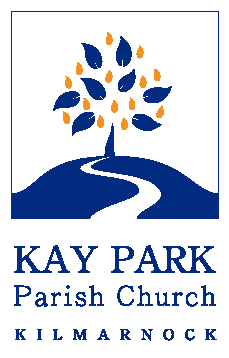 www.kayparkparishchurch.org.uk(Registered Scottish Charity: SC008154)Lent 3 12 March 2023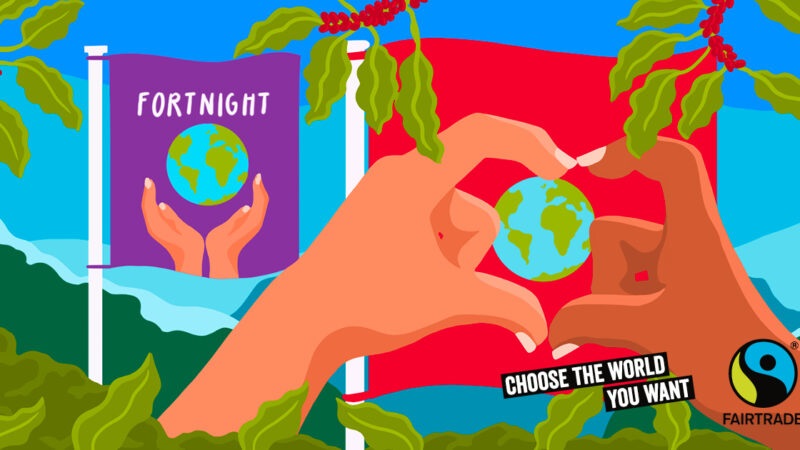 Minister Rev. Fiona Maxwell Organist  Mr Alex Ferguson